ABSTRACT FORMAbstract submission deadline: 10th September 2021Please submit your abstract by e-mail to hoht@ha.org.hk using the format as in the sample.<PRESENTING AUTHOR>Title (tick) :   □ Mr.     □ Ms.      Dr.     □ Prof./Associate Prof.     Status :  	  Member          			□ Affiliate Member 		□  Non-member	(  Doctor /  Nurse /  Research Assistant / 					 	   Medical Student)		□  Others  ________________________________Form of presentation desired:□  Oral presentation    		 	□  Poster presentation      Either Oral or Poster presentation□  Video presentation (submit an abstract with a video ( 3 minutes)) 	Date: ____23/9/21____________________PLEASE NOTE THAT THIS IS A TEMPLATE.  YOU MAY SAVE YOUR FILE IN ANOTHER NAME IN WORD FORMAT USING TIMES NEW ROMAN FONT SIZE 10 & SINGLE LINE SPACING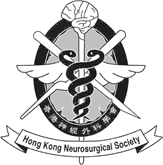 The Hong Kong Neurosurgical Society Limited& Hong Kong Neurosurgical Society28th Annual Scientific Meeting26th & 27th November 2021Surname : YuenSurname : YuenGiven Name(s) : Ming HimGiven Name(s) : Ming HimDepartment : NeurosurgeryDepartment : NeurosurgeryDepartment : NeurosurgeryDepartment : NeurosurgeryInstitution : Queen Elizabeth HospitalInstitution : Queen Elizabeth HospitalInstitution : Queen Elizabeth HospitalInstitution : Queen Elizabeth HospitalTelephone: 65457268Fax :Fax :E-mail : yuen_ming_him_1985@hotmail.comTitle:Comparison of  Quantitative Electroencephalography (qEEG) of patients of post concussion syndrome (PCS) with healthy subjects: A preliminary studyAuthors: (Capitalize the Surname, underline the presenter, list out all the people contributed)YUEN Ming Him1, MAK Hoi Kwan Calvin1, CHEUNG Fung Ching1, CHAN Yuk Chu 2, CHAN Ka Leung2, YU King Pong2, TSOI Kim Ming2, LUI Nga Fong3Institution(s):1Department of Neurosurgery, Queen Elizabeth Hospital, Hong Kong.2Community Rehabilitation Service Support Centre, Queen Elizabeth Hospital, Hong Kong.3Occupational Therapy Department, Queen Elizabeth Hospital, Hong Kong.Abstract: Objective:To compare the qEEG parameters of patients of PCS with those from healthy volunteers to see if there is objective evidence of PCSMethod:19-channel EEG by using standard 10-20 international electrode placement system was applied. 10 patients with PCS and 10 healthy control subjects were recruited with EEG data acquired at 2 conditions (3-minute eyes-close and 3-minute eyes-open). All EEG data was  recorded under 250 Hz sampling rate, 2250mV resolution with 0.1 to 100 Hz bandpass filter and 48 – 52 Hz notch filter. The EEG data was then analyzed using EEGLAB software. Visual inspection, Independent Component Analysis and IC label application was done for artefacts removal. The qEEG metrics including absolute power and relative power in delta (0.5 – 4Hz), theta(4-8Hz), alpha(8-12Hz), beta (12-32Hz), pairwise derived Brain Symmetry Index (pdBSI) and coherence were computed. Result:20 subjects were recruited with 10 being patients with PCS and 10 being healthy volunteers. There were no significant difference in age distribution for the 2 groups. . After running T-test statistics and qEEG analysis, a significantly higher beta total power in patient with PCS (mean = 7.49uV2) was found when compared with healthy controls (mean = 4.50uV2) across the eyes-closed condition (t (18) = 14.60, p = 0.048). Significant lower relative power in theta in patients with PCS (mean = 0.07) was also found when compared with healthy controls (mean = 0.10) across the eyes-closed condition (t (18) = 12.28, p = 0.033)Conclusion:There were significant differences in qEEG parameters between the 2 groups in this small scale preliminary trial. Further study is recommended to see if qEEG can be used as an objective diagnostic tool for PCS.